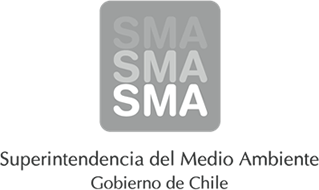 
INFORME DE FISCALIZACIÓN AMBIENTAL
Normas de Emisión
EMPRESAS LOURDES S.A. (ISLA DE MAIPO)
DFZ-2015-4874-XIII-NE-EI
1. RESUMEN.
El presente documento da cuenta del informe de examen de la información realizado por la Superintendencia del Medio Ambiente (SMA), al establecimiento industrial “EMPRESAS LOURDES S.A. (ISLA DE MAIPO)”, en el marco de la norma de emisión DS.90/00 para el reporte del período correspondiente a FEBRERO del año 2015.
Entre los principales hechos constatados como no conformidades se encuentran: El establecimiento industrial no informa en su autocontrol todas las muestras del período controlado indicadas en su programa de monitoreo; 
2. IDENTIFICACIÓN DEL PROYECTO, ACTIVIDAD O FUENTE FISCALIZADA
3. ANTECEDENTES DE LA ACTIVIDAD DE FISCALIZACIÓN
4. ACTIVIDADES DE FISCALIZACIÓN REALIZADAS Y RESULTADOS
	4.1. Identificación de las descargas
	4.2. Resumen de resultados de la información proporcionada
5. CONCLUSIONES
Del total de exigencias verificadas, se identificó la siguiente no conformidad:
6. ANEXOSNombreFirma
Aprobado
Elaborado
JUAN EDUARDO JOHNSON VIDAL
VERÓNICA GONZÁLEZ DELFÍN
05-01-2016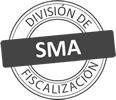 Titular de la actividad, proyecto o fuente fiscalizada:
EMPRESAS LOURDES S.A.Titular de la actividad, proyecto o fuente fiscalizada:
EMPRESAS LOURDES S.A.RUT o RUN:
79868770-0RUT o RUN:
79868770-0Identificación de la actividad, proyecto o fuente fiscalizada:
EMPRESAS LOURDES S.A. (ISLA DE MAIPO)Identificación de la actividad, proyecto o fuente fiscalizada:
EMPRESAS LOURDES S.A. (ISLA DE MAIPO)Identificación de la actividad, proyecto o fuente fiscalizada:
EMPRESAS LOURDES S.A. (ISLA DE MAIPO)Identificación de la actividad, proyecto o fuente fiscalizada:
EMPRESAS LOURDES S.A. (ISLA DE MAIPO)Dirección:
SANTELICES N° 2830Región:
REGIÓN METROPOLITANAProvincia:
TALAGANTEComuna:
ISLA DE MAIPOCorreo electrónico:
RAMON.ROZAS@MORANDE.CLCorreo electrónico:
RAMON.ROZAS@MORANDE.CLTeléfono:
Teléfono:
Motivo de la Actividad de Fiscalización:Actividad Programada de Seguimiento Ambiental de Normas de Emisión referentes a la descarga de Residuos Líquidos para el período de FEBRERO del 2015.Materia Específica Objeto de la Fiscalización:Analizar los resultados analíticos de la calidad de los Residuos Líquidos descargados por la actividad industrial individualizada anteriormente, según la siguiente Resolución de Monitoreo (RPM):
SISS N° 3456 de fecha 24-09-2009Instrumentos de Gestión Ambiental que Regulan la Actividad Fiscalizada:Las Resoluciones de Calificación Ambiental que regulan la actividad son:
RCA N°453 de fecha 09-10-2003
La Norma de Emisión que regula la actividad es:
N° 90/2000 Establece Norma de Emisión para la Regulación de Contaminantes Asociados a las Descargas de Residuos Líquidos a Aguas Marinas y Continentales SuperficialesPunto DescargaNormaTabla cumplimientoMes control Tabla CompletaCuerpo receptorCódigo CIIU N° RPMFecha emisión RPMÚltimo período Control DirectoPUNTO 2 (PER. VENDIMIA)DS.90/00TABLA 1ABRILRIO MAIPO31321345624-09-200909-2013PUNTO 1 (PER. NORMAL)DS.90/00TABLA 1ABRILRIO MAIPO31321345624-09-200904-2012N° de hechos constatadosN° de hechos constatadosN° de hechos constatadosN° de hechos constatadosN° de hechos constatadosN° de hechos constatadosN° de hechos constatadosN° de hechos constatados1234567Punto DescargaInformaEfectúa descargaEntrega dentro de plazoEntrega parámetros solicitadosEntrega con frecuencia solicitadaCaudal se encuentra bajo ResoluciónParámetros se encuentran bajo normaPresenta RemuestrasPUNTO 2 (PER. VENDIMIA)SINOSINO APLICANO APLICANO APLICANO APLICANO APLICAPUNTO 1 (PER. NORMAL)SISISISINOSISINO APLICAN° de Hecho ConstatadoExigencia AsociadaDescripción de la No Conformidad5Entregar con frecuencia solicitadaEl establecimiento industrial no informa en su autocontrol la totalidad de muestras según parámetro indicados en su programa de monitoreo respecto del período controlado de FEBRERO de 2015.N° AnexoNombre Anexo 1Ficha de resultados de autocontrol PUNTO 2 (PER. VENDIMIA)2Ficha de resultados de autocontrol PUNTO 1 (PER. NORMAL)